Curriculum Plan PROCEDURE (Changes)(Course picker)Start proposal                                                                                                                                                      |Click +New ProposalSelect Curriculum – Change – Major v23.24	Curriculum – Change – Minor v23.24Curriculum – Change – Certificate v23.24Curriculum – Change – Major – K-State Core Only – v23.24Click Start Proposal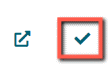 In Search box, Name = zTemplate	--may use wildcard *Select catalog = Source: Undergraduate programs: select 2023-2024 Undergraduate Catalog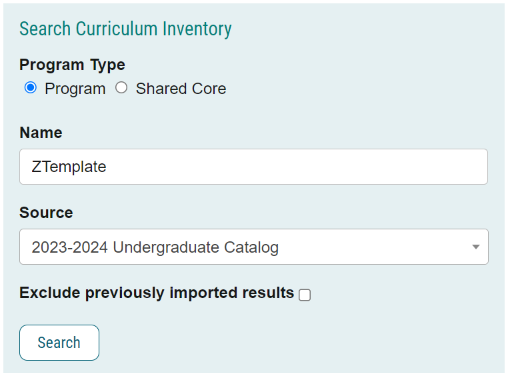 Click Search 	Click 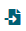 Click Build ProposalORSelect catalog = For Graduate programs: select 2023-2024 Graduate Catalog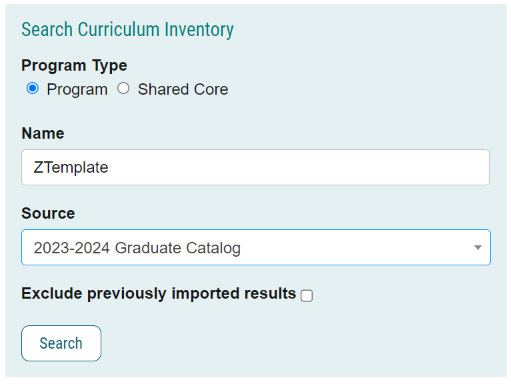 Click Search Select for Undergraduate Templates:  ZTemplate (BA) AS – only for use for College of Arts & Sciences Bachelor of Arts MajorsZTemplate (Bachelors)ZTemplate (BS) AS – only for use for College of Arts & Sciences Bachelor of Science MajorsZTemplate (Minor)ZTemplate (Undergraduate Certificate)Z Template Academic Degree MapSelect for Graduate Templates:ZTemplate (Accelerated)ZTemplate (Doctorate)ZTemplate (Graduate Certificate)ZTemplate (Masters)Choose the template you are looking to launch and Click  to Build the ProposalDepartment                                                                                                                                                             |Confirm correct department is displayedProgram/Plan Name                                                                                                                                              |If the title of your program remains the same:--do nothingIf the title of your program is changing:--Edit the field to reflect the new program nameClick Save All ChangesCurriculum Plan field:                                                                                                                                            |--three icons are available giving you viewing options:1-View Curriculum Courses tab: displays all courses currently available in the program 2-View Curriculum Schema tab: displays all current cores within the program3-Preview Curriculum button: pop-up window displays the current curriculum 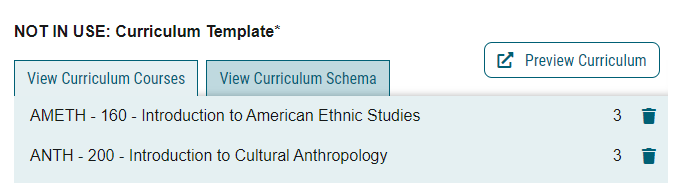 1-View Curriculum Courses tab: displays all courses currently available in the program                      | --import courses to add courses to the program--Once courses are added, assign to the appropriate core using the View Curriculum Schema module--Courses deleted from cores should also be deleted here as well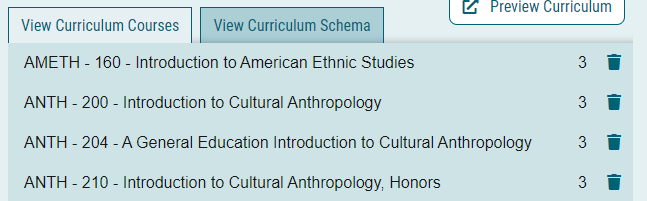 Import course (course currently in catalog)In View Curriculum Courses, click Import CourseA new window will open: Import Data Into Your ProposalSelect [catalog] --2023-2024 Undergraduate Catalog (for undergraduate programs)--2023-2024 Graduate Catalog (for graduate and accelerated programs)In Filter Courses, click Or add filter, click dropdown, and select PrefixType [prefix ](i.e. ENTOM)Click Search Available Curriculum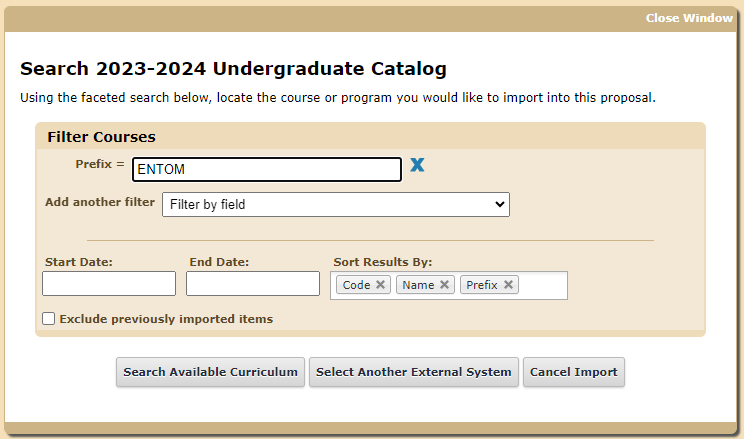 Search Results displays a list of coursesSelect {courses}--Scroll down or click Next to find courses--Click on a course to select--Courses turn YELLOW when selected--Click again to de-select if one is mistakenly chosen--multiple courses can be selectedScroll to bottom to review Selected Courses.  Courses may be removed by hovering over the course and clicking the blue X to the rightClick Add Courses to ProposalClick Save All ChangesRepeat to add all courses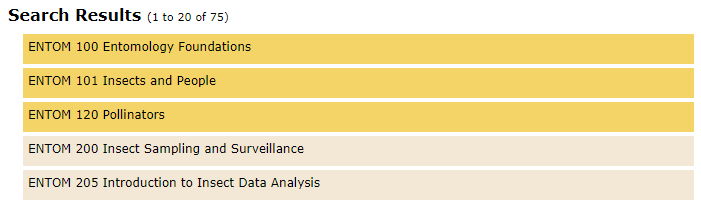 Add course (new course that is proposed but not currently in catalog)Click Add CourseEnter PrefixEnter Code: {course number} Enter Name: use format = **NEW COURSE {title of course} (X credits)Click Add CourseClick Save All ChangesNote: once the new course is approved and added to the catalog, and prior to importing this program into the catalog, this placeholder course must be replaced by the imported course 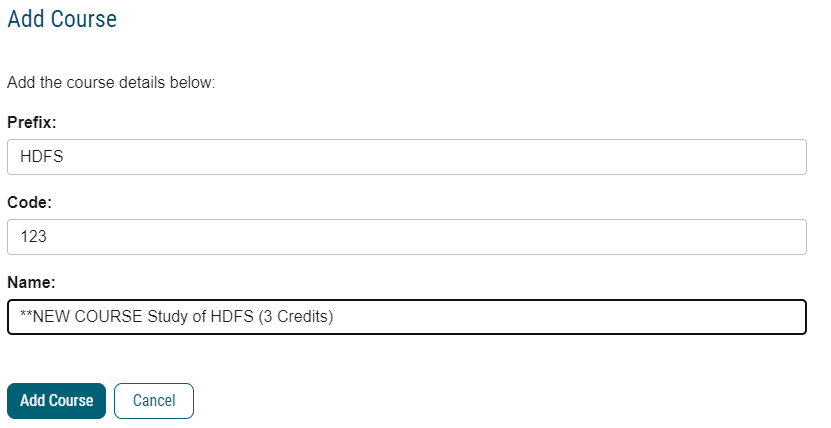 Delete course Click Trash iconClick Save All Changes2-View Curriculum Schema tab: displays all current cores within the program.                                        |What it does:--Click on the core/sub-core name once to expand--This view allows you to:--view/edit core title and core description (as needed)--view/edit courses associated with the core (as needed)--add courses (must first add the courses using “View Curriculum Courses”)--delete courses (click Trash icon)--move courses within core using drag/drop--move courses between cores (using the Add Courses button/Delete icon)--add custom textKansas State University Core(NEW) K-State Core requirements and course lists may be automatically included in the templateNo updates are required in this requirementIf desired, click down-arrow to expand requirement and view courses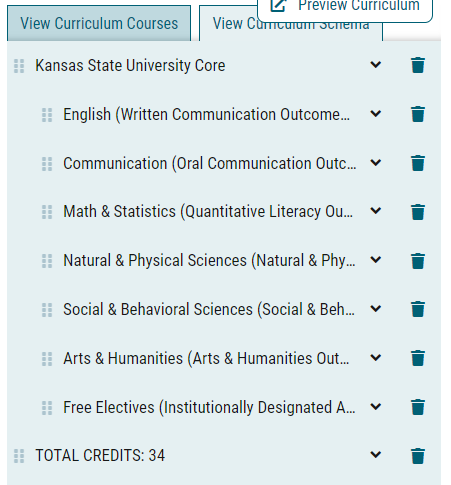 RequirementsRequirements are displayed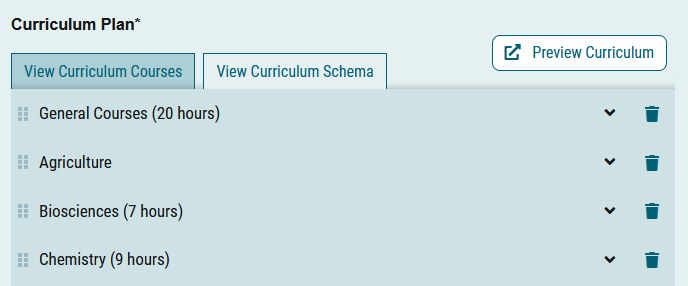 Click on a requirement to expand the entry area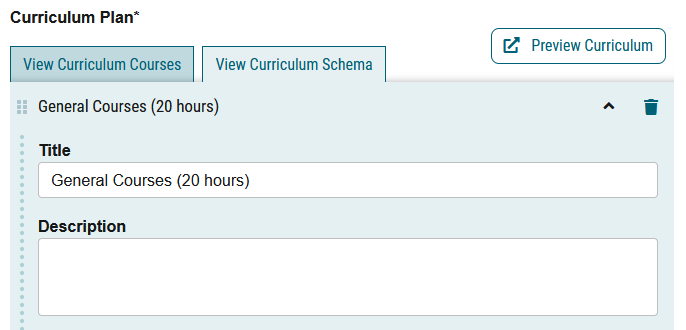 Update Title, as neededUpdate Credit Hours, as needed Update Description, as needed--Enter instructions that pertains to whole requirement.Examples:“Select 4 credits from:”“Select 2 courses from:”“Select from:”Click Save All ChangesThis description should be utilized if further explanation (beyond the title) of the nature of the grouping, or if there are additional requirements that coincide directly with this grouping of courses are desired.CoursesRemember, you must first import courses under the “View Curriculum Courses” tab in order to choose them in this stepClick Add CoursesSelect {courses}--Courses turn blue when selected--Click again to de-select if one is chosen mistakenlyClick Add CourseCourses added to the bottom of the core, and sorted by course number by defaultTo move a course, click  and drag it to the desired location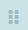 Click Save All ChangesTo group courses or include “and/or” situationsUse custom Text to add clarity and notations to your requirements, and to include “and” and “or” notationsClick Add Custom TextName (required, will not display on the gateway)  = BlankInsert a blank line: Position = AfterClick Add TextName = OrInsert a blank line: Position = Before,Rich text box = OR (in caps and bold)Click Add TextName = AndInsert a blank line: Position = Before,Rich text box = AND (in caps and bold)Click Add TextName = BlankInsert a blank line: Position = After, click Add TextClick  and drag text to the desired location(s) to clarify the meaning of the requirementClick Save All ChangesExamples: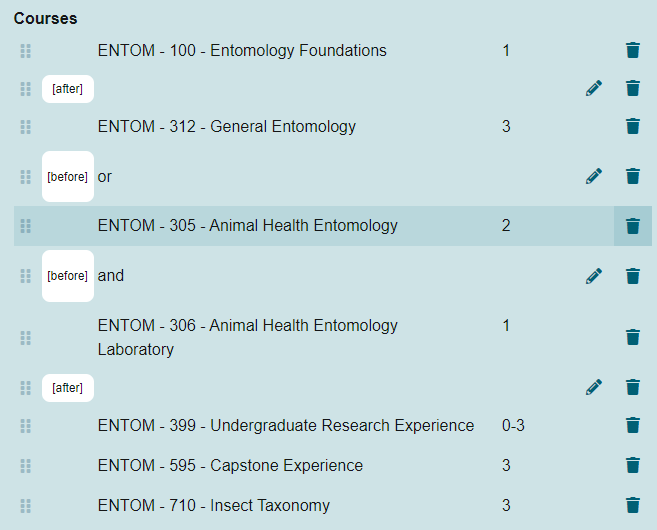 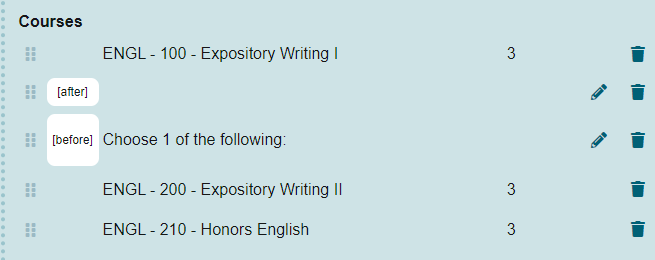 To Add Custom TextWhether editing or adding courses within a core, you have the option to Add Custom Text. Custom text is text that provides clarification for options between courses, etc. You  must add a course before you may add custom text--if no courses are selected in this requirement,Examples of custom text:o “or” when able to choose between two or more courses,o “Select one course from the following:” before a list of courseso other texto footnoteso BIOCH***o ENTOM 400 or aboveNote: If custom text is used to only describe a single requirement, then the Requirement “Description” field can be used instead.Click Add Custom TextName (required, will not display on the gateway) = {give it a name}Insert a blank line: Position = After, click Add TextRich text box = {enter text here}Click Add TextClick  and drag text to the desired location(s) to clarify the meaning of the requirementClick Save All ChangesTo Indent a RequirementClick  and drag text right/left to the desired location(s) to indent and clarify the meaning of the requirementClick Save All ChangesAdd a Core
If you need additional requirements than provided in the template:• In View Curriculum Schema, click Add Core.• You will see a new row added to the end of the list titled New Core.• Click once on New Core and type in the title, and description (optional).• You can then add courses to this core, as referenced  above.Drag and drop the new core to the desired locationDelete course Click Trash Can icon next to yoursAlso remember to delete from “View Curriculum courses” viewDelete Core
Delete any unused requirement shells, if neededClick Delete Core from Proposal icon to right (trash can icon)Click Delete CoreClick Save All Changes3-Preview Curriculum button: pop-up window displays the current curriculum                                       |(catalog view)--good place to ensure credits add up to 120--This view does not allow editing; click View Curriculum Schema tab to edit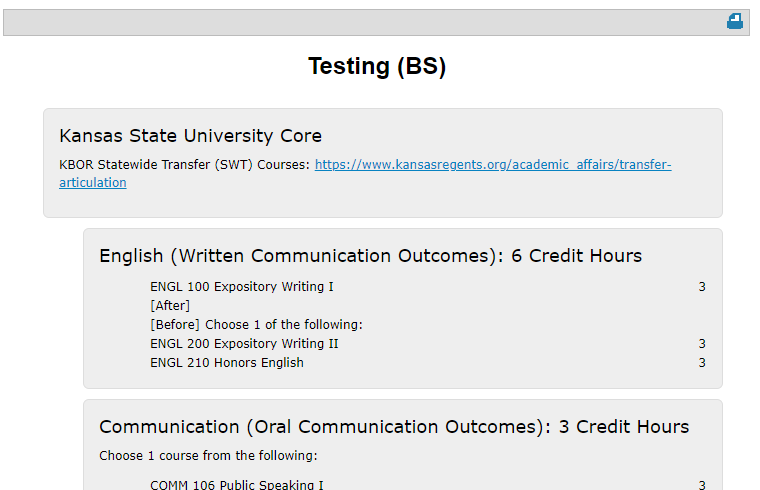 Show Curriculum Preview with Markup--pop-up window displays the current curriculum in catalog view--review for accuracy--Make sure that ALL credit hours add up to the appropriate total (include all categories such as K-State Core Requirements, Program Requirements, Programs/Major Requirements)--Once a proposal is launched, clicking the red pencil icon allows users to view mark-up reflecting changes in the curriculumExample for CHANGE proposals: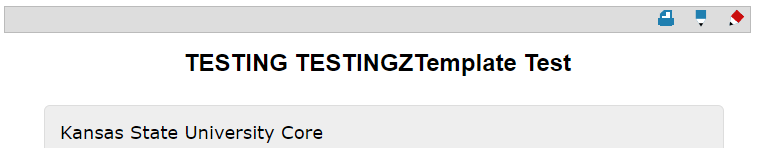 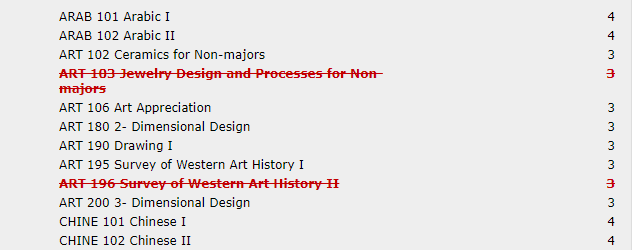 Launch proposalClick the Launch and Validate Proposal iconSubmit “Academic Degree Map” proposal                                                                                                                                                      REMEMBER:  If you are updating a bachelor’s program, as required by the new K-State Core general education, you must also submit a separate proposal in Curriculog to update the Academic Degree Map